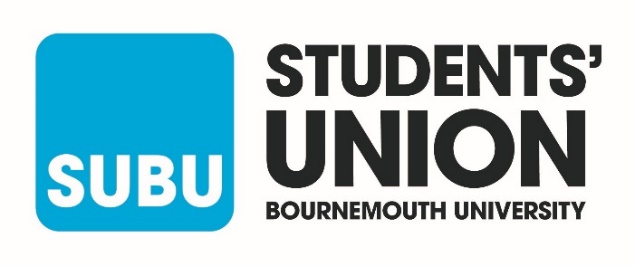 Version Control SummaryClothing and Promotional Items Procurement PolicyIntroductionIn the SUBU central strategic plan for 2021-2024, one of the 4 strategic enablers is:“Sustainability. To deliver our services today and in the future, SUBU needs to be financially and environmentally sustainable.”SUBU recognises that its activities have an environmental impact at local, regional, national and global levels. It assigns great importance to its role within the wider world and is committed to the adoption of ethical and environmental best practices within the union to lead by example to staff and students at Bournemouth University. As a not-for-profit organisation and a registered charity, SUBU is conscious of the need for effective budget management. On a regular basis it purchases promotional products or services and will do so as ethically or environmentally friendly as possible within agreed and practical budget constraints. This policy provides information on the criteria to be considered when purchasing clothing and promotional items for SUBU staff, officers and students in SUBU roles.  It provides recommendations on the purchasing process and how these criteria may be met. The policy may also be offered as guidance to student groups and leaders, who wish to purchase items for their members. For any procurement of promotional items whether that be print or clothing by SUBU, the most ethical and environmental option, with the best quality within the available budget should always be purchased. To enable this decision to be made the process below should be followed: A minimum of two quotes from suppliers (preferably three) must be obtainedWhere possible, purchases should be made from the preferred suppliers list (appendix B).Where possible, purchases should be made in collaboration with other departments to maximise economies of scale and reduce impact of deliverySUBU will insist on supplier transparency – companies must be prepared to disclose the factories used in their production so that these can be checked for their working practices against recognised ethical standardsThe chosen supplier/factory must be proven to have at least one ethical accreditation e.g. Fairtrade (see the list below)The chosen product must be good quality and represent value for moneyThe cost of the product must be within the available budgetThe final purchasing decision should be supported by evidenceThe following sections provide detail on the criteria to be considered to enable the decision-making process.Clothing2.1 EthicsIn the world of clothing manufacture there are various organisations monitoring and accrediting ethical production. No single standard provides a perfect solution to tackling issues throughout the entire supply chain but the following are the most widely recognised. SUBU will only purchase clothing from suppliers who can provide proof of at least one of the following accreditations/standards/affiliation:WRAP (Worldwide responsible accredited production)WRAP is an independent, global not-for-profit organisation dedicated to the certification of ethical, humane, and lawful manufacturing around the world.  It was established in January 2000 and is the world’s largest labour and environmental certification programme for labour-intensive consumer products’ manufacturing and processing. The WRAP certification programme focuses on the clothing, footwear and sewn products sectors and is based on 12 principles covering the areas of local law and workplace regulations, generally accepted international workplace standards, and the environment. Facilities that demonstrate proper adoption, deployment and monitoring of all 12 principles receive certification for 6 months to 2 years. FWF (Fair Wear Foundation)FWF is an independent, not-for-profit organisation that works to improve conditions for workers in garment factories. FWF is active in 15 countries in Asia, Africa and Eastern Europe and restricts its focus to those phases of production where sewing is the main manufacturing process.Most clothing brands don’t own their factories, but they do have a lot of influence over how factories treat workers. FWF works with brands who take their responsibilities seriously, and want to learn how to use their influence to make life better for the people who make their clothing. Companies use FWF guidance to identify areas where the changes they make can have the greatest impact. FWF members monitor conditions in their supply chains, adapt their management practices to support better working conditions and resolve problems when they are found.FLA (Fair Labor Association)FLA is an international organisation dedicated to protecting workers’ rights around the world based in Washington DC, with offices in China, Switzerland and Turkey. FLA places the onus on companies to voluntarily meet internationally recognised labour standards wherever their products are made.FLA creates lasting solutions to abusive labour practices by offering tools and resources to companies, delivering training to factory workers and management, conducting due diligence through independent assessments, and advocating for greater accountability and transparency from companies, manufacturers, factories and others involved in global supply chains. The FLA believes that all goods should be produced fairly and ethically, and brings together three key constituencies – universities, civil society organisations (CSOs) and companies – to find sustainable solutions to systemic labour issues. Companies join the FLA on a voluntary basis, but must meet strict labour standards for as long as they are affiliated. The organisation is not specific to the clothing industry – member companies are from sectors as diverse as food, IT and sports goods. WRC (Workers Rights Consortium)The WRC is an independent labour rights monitoring organisation, conducting investigations of working conditions in factories around the world. Its purpose is to combat sweatshops and protect the rights of workers who make clothing and other products. The WRC conducts independent, in-depth investigations; issues public reports on factories producing for major brands; and aids workers at these factories in their efforts to end labour abuses and defend their workplace rights. The organisation has the support of over 175 university and college affiliates and its primary focus is the labour practices of factories that make university –related clothing. SUBU is not affiliated to the WRC. To do so it would need to create a code of conduct for all its clothing suppliers who would disclose their factory details to the WRC who would then audit them. FairtradeFairtrade ensures better prices, decent working conditions, local sustainability and fair terms of trade for farmers and workers in the developing world. By requiring companies to pay sustainable prices for products (which must never fall lower than the market price), Fairtrade addresses the injustices of conventional trade, which traditionally discriminates against the poorest, weakest producers. It enables them to improve their position and have more control over their lives. The Fairtrade logo on clothing means that farmers in developing countries get paid a fair price for their cotton.SUBU and the university are proud to hold Fairtrade status through collaboration and partnership working. SUBU is committed to maintaining Fairtrade status and to promote and procure Fairtrade and other ethical trade products wherever possible. When purchasing clothing Fairtrade or other ethical trade brand options should always be considered.NUS Ethical & Environmental AccreditationNUS operates an Ethical Supply Chain Programme which is designed to ensure that products which it offers to students are sourced by the most ethically sound means possible. Potential suppliers are asked to complete the NUS Ethical and Environmental Accreditation as part of the tender process and then on an annual basis for the term of their contract. The accreditation takes the form of a bespoke questionnaire which the supplier is required to complete, investigating key areas such as animal welfare, labour standards, and environmental impact. Potential clothing suppliers for SUBU should be checked with NUS to see if they are accredited. Environment										Where possible, SUBU will purchase clothing from suppliers who demonstrate environmental considerations in their supply chains and production methods. Examples of these are as follows:Eco-textilesHow a raw material is extracted or harvested to make textiles for clothing can have a huge impact on the natural environment. Eco-textiles are fabrics created with the goal of making a system which can be supported indefinitely in terms of the environmental and social impact they may have throughout the total life span: growth, harvest, manufacture, transport,  post purchase use and disposal, including carbon footprint. Examples of eco-textiles include: Organic cottonConventional cotton growing uses more chemicals per unit area than any other crop and accounts in total for 16% of the world's pesticides. Organic cotton is made from non-genetically modified plants that are grown without the use of any synthetic agricultural chemicals such as fertilisers or pesticides.  Organic cotton is better for the environment, the climate and the people involved.  BambooBamboo grows naturally without using any pesticides or fertilisers. It is unlike all other natural textiles plants: the yield per hectare is 10 times greater than cotton and the input of water, fertilisers and other resources is almost zero. It is also a grass so doesn’t need replanting – which helps reduce topsoil erosion. It can grow up to a yard a day, efficiently pulling in sunlight and greenhouse gases and converting it into biomass. For these reasons, bamboo is amongst the world’s most sustainable resources however as a textile there can be a gulf between the sustainability of bamboo as a crop, and the sustainability of the way it is processed. Ethical bamboo comes from a traceable, ethically accredited source and is processed according to specific environmental guidelines. HempHemp is one of the most environmentally friendly and versatile natural textile plants on Earth - and one of the first textile plants in human history. Hemp is incredibly strong and requires no herbicides as it grows so fast that weeds can't compete. It requires no pesticides as it is unpalatable to insects, and needs very little water to grow. It is UV protective and anti-bacterial.  and produces 250% more fibre yield per acre than cotton. For clothing it is used in outerwear, socks, jeans and jackets.Recycled polyester (PET)Some textile companies recycle plastic bottles to make polyester t-shirts. The bottles are refined and purified, chopped down and processed into spun fibre strands. These strands are then knitted and woven into fabric. The process is environmentally friendly as the only energy used is in melting and reforming the plastic and no extra materials are required.Carbon footprintThe direct carbon footprint contribution of textile manufacturing plants from material to customer including spinning, knitting, dyeing, finishing, cutting and sewing, plus transportation to the distribution centre can reach up to 12.5 kg of CO 2 per kg of fabric. The carbon emissions of T-shirt manufacturing in CO 2 equivalents could be more than 12 times the product weight. In comparison the carbon footprint of steel is about 2 kg of CO 2 equivalents per kg of steel.Clothing factories powered by wind and/or solar energy are better for the environment as they release less CO 2 into the atmosphere. Factories which offset their carbon footprint or use shipping rather than air travel to transport their products are also demonstrating environmental consideration as are those who use vegetable inks and dyes, re-use water, reduce their use of chemicals and pesticides, use biodegradable and/or recyclable packaging or operate strict recycling practices on site. Promotional Item ConsiderationsPlease refer to Appendix A for print considerations.3.1 Quality and Price									When purchasing any promotional item, the quality of the product should always be important. Cheap items may be favourable but if they are poor quality, then purchasing them is a false economy as they won’t be either durable or a good advertisement for the organisation. Always consider the question – is this product good value for money? 3.2 Dates and Branded Items								When purchasing SUBU clothing or any other promotional items, dates of events and changing of branding should be avoided wherever possible on all products. This gives longevity to the items of clothing as they can be used for more than one academic year; it reduces the cost per wear of clothing items which is needed from a budget perspective. It also reduces waste when clothing is being thrown away after an event.  Ideally branding should only be reviewed and changed every 2 to 3 years.3.3 Purchasing TimelinesWhere possible, staff should benefit from economies of scale by purchasing orders of promotional items and clothing with other departments to reduce set up fees and delivery fees. The purchasing of clothing is usually conducted during the summer period of the academic year (June-August) and therefore orders should be collated.             Appendix AAppendix BPolicy/Procedure TitlePromotional Items Procurement PolicyAuthorDr Samantha Leahy-HarlandOwnerCEO ApproverHistory of documentVersion See below for detailReview periodTriennialDate last reviewedAugust 2023Date due for reviewSeptember 2026Relevant legislation Connected SUBU policiesVersion Number Purpose/Change 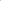 Author Date 0.1 Frist draft sent to SUBU Sustainability Working GroupEmma DaviesAugust 20230.2 1.0 1.1 1.2 Print elementSustainable criteriaPaper Recycled paperCarbon balanced paper
FSC certified InkCarbon balanced printer Eco-friendly inks and tonersPrint double sidedDelivery methodOrder materials with as much notice as possible – avoiding next-day delivery fees Wastage Print exact quantities needed Avoid using dates for campaigns where possible – will allow for product to be reused each yearRecycle used products where possibleCosts One large print run compared to numerous small print runs TypePreferred suppliers Materials supplied previouslyContact detailsSustainable CredentialsReason for usingPrintSolopressPosters, banners, flyers, brochures, pull-up bannersSolopress.comSustainable materialsIn terms of raw materials, the bulk of our consumption is in paper stocks, so it’s important to us that we source them responsibly. We work closely with our suppliers to ensure we use recycled materials wherever possible.Vegetable inksSolopress was among the first commercial printers to adopt vegetable-based inks as an alternative to petroleum-based products. As well as deriving from a non-renewable resource, petroleum-based inks are known to release volatile organic compounds (VOCs) that contribute to global warming. On the other hand, vegetable inks are a sustainable and less harmful alternative that also produce great results on the page.100% renewable electricityIt’s important to us that we power our factories and offices as efficiently as possible and with the minimum impact on the environment. Our current relationship with TotalEnergies Gas & Power allows us to run our entire operation on electricity derived from 100% renewable sources. Cheaper productionPrintUniPrintEnvelopes, paper printingUniprintuk.com 
info@uniprintuk.comTBCNo delivery costs The paper SUBU uses is always uncoated due to ecological reasons.All suppliers of UniPrint are FCS certified, which means all stock comes from sustainable sources. Shani to email uniprintHigh quality printingFast turnaroundPrintBCP Media  Fabric items, weather-proof banners, paper printingBcp.co.uksales@bcp.co.ukEnvironmental Policy: https://www.bcp.co.uk/environmental-policy/ High quality printingCustom sizing PrintThe Print AgencyCustom brochures (mailshot)  Theprintagency.comTStock recyclable paper and materials Shani to contact directly and askHigh quality printingCustom sizing VinylsThink SignsWindow and wall vinylsWethinksigns.com Daniel.habgood@wethinksigns.comEthical Policy: https://personalised.clothing/page/EthicalPolicyLocalClothingYazzoo ClothingHoodies, t-shirtsEthical policy - https://personalised.clothing/page/EthicalPolicyLong standing supplierClothingEV2Hoodies, t-shirt, kitsTBCEmma to ask SportBU for contactSupplies SportBUPromotional materialMy InspirationPens (inc bamboo) www.myinspirations.co.ukTBCSarah to find out Local Shani to add sail banners NUS suppliersAlan to add including shop ones e.g. lanyards Promotional material Ellcod Promotional SolutionsPensBranded tote bagsDavid Garnelasdavid@ellcod.comhttps://ellcod.com/Dedicated eco-friendly product catalogue 10 year members of SEDEX which is the largest accreditation company.               See HEREWe also only work with suppliers that are credited by other Environmental or sustainable factories. Many of our products online show certification and eco credentials. For Example – Conscious promotions LINK enter documentation to see letters of conformity, Reach test results and Declaration of sustainability on every product. Bags n Folders – All CSR is shown  We were the first to push for PVC banners and now supply those.80% of our products or RPET, Sustainable etcAll paper products use FSC paper. We are official suppliers to The London Marathon and passed all the accreditation for them and Royal parks with regards to recycled, compostable and sustainable products.All factories we deal direct with have an Anti Slavery, Environmental and Human Rights policies and have been audited to proof good working practises.ED had previous relationship. Good quality, good pricing, wide range of products available